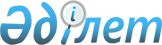 Педагог қызметкерлер мен оларға теңестірілген адамдар лауазымдарының тізбесін бекіту туралы
					
			Күшін жойған
			
			
		
					Қазақстан Республикасы Үкіметінің 1999 жылғы 3 қыркүйектегі N 1304 Қаулысы. Күші жойылды - Қазақстан Республикасы Үкіметінің 2008 жылғы 30 қаңтардағы N 77 Қаулысымен



      


Күші жойылды - Қазақстан Республикасы Үкіметінің 2008.01.30. 


 N 77 


 (алғаш рет ресми жарияланған күнінен бастап қолданысқа енгізіледі) Қаулысымен.



      "Білім туралы" Қазақстан Республикасының 1999 жылғы 7 маусымдағы 
 Заңына 
 сәйкес Қазақстан Республикасының Үкіметі қаулы етеді: 



      1. Қоса беріліп отырған Педагог қызметкерлер мен оларға теңестірілген адамдар лауазымдарының тізбесі бекітілсін. 



      2. Осы қаулы жарияланған күнінен бастап күшіне енеді. 


      Қазақстан Республикасының




      Премьер-Министрі


Қазақстан Республикасы      



Үкiметiнiң 1999 жылғы       



3 қыркүйектегi           



N 1304 қаулысымен         



бекiтілген            




 


Педагог қызметкерлер мен оларға теңестiрілген 






адамдар лауазымдарының тiзбесi 






 


1. Педагог қызметкерлердің лауазымы 



      Білім беру ұйымдарының барлық мамандықтар мұғалімдері;<*> 



      Жалпы бiлiм беретiн мектептердiң, кәсiптiк мектептердiң, лицейдiң, гимназияның, колледждiң, училищенiң, мектеп-балабақша кешенiнiң, арнайы түзету ұйымдары мен барлық түрдегi және үлгiдегi интернаттық ұйымдардың директоры (меңгерушісі); 



      Балалар үйi, сәбилер үйi, жетiм балалар мен ата-аналарының қамқорынсыз қалған балаларға арналған мектеп-интернаттар, балалар үйi-интернаты, балалар мен жас өспiрiмдерге арналған әлеуметтiк панахана, кәмелетке толмаған балаларға арналған әлеуметтiк-оңалту орталығының директоры (меңгерушiсi); 



      Училище (мектеп, мектеп-интернат) директоры (бастығы);<*> 



      Басшы қызметкерлер мен мамандар бiлiктiлiгiн көтеретiн және қайта даярлайтын институттың директоры; 



      Жоғары (әскери) оқу орнының ректоры (бастығы); 



      Мектепке дейінгі ұйымның меңгерушісі;<*> 



      Шығармашылық шеберхананың жетекшiсi (бiлiм беру ұйымдарында); 



      Дене тәрбиесiнiң жетекшiсi (бiлiм беру ұйымдарында); 



      Алғашқы әскери даярлық жетекшiсi, оқытушы-ұйымдастырушысы (оқу орнындағы әскери жетекшi);<*> 



      Жоғары (әскери) оқу орнының оқу, оқу-әдiстемелiк, ғылыми жұмыстар және халықаралық байланыс, тәрбие, әлеуметтік жұмыстар жөнiндегi проректоры (бастықтың орынбасары);<*> 



      Жоғары оқу орнының кафедра меңгерушiсi, әскери кафедра бастығы; 



      Жалпы бiлiм беретiн мектеп және мектеп-интернат, жалпы орта, кәсiптiк бастауыш, кәсiптiк орта және қосымша бiлiм берудiң басқа да ұйымдарындағы директордың (бастықтың) ғылыми, оқу iсi, оқу-өндiрiстiк, оқу-тәрбие, тәрбие жұмыстары жөнiндегi орынбасары;<*> 



     Басшы қызметкерлер мен мамандар бiлiктiлiгiн көтеретiн және қайта даярлайтын институт директорының ғылыми, оқу, оқу-әдiстемелiк жұмыстары жөнiндегi орынбасары;



     Оқу-өндiрiстiк, оқу-тәрбие қызметiмен тiкелей айналысатын бiлiм беру ұйымдарының бөлiм меңгерушiсi;



     Оқытушылық қызметпен тiкелей айналысатын профессор, доцент;



     Әлеуметтiк педагог;



     Педагог-ұйымдастырушы;



     Қосымша бiлiм педагогы;



     Тiлдерi мүкiс балалармен жұмыс iстейтiн мұғалiм (оқу орындарындағы тілдерi мүкiс балалармен жұмыс iстейтiн мұғалiм);



     Педагог-психолог;



     Кемiс балалармен жұмыс iстейтiн педагог (дефектолог);



     Аға оқытушы, оқытушы, сынақ мерзiмiнен өтушi оқытушы;



     Аға тәрбиешi, тәрбиешi (бiлiм беру ұйымдарында);



     Оқыту қызметiмен тiкелей айналысатын спорт жөнiндегi жаттықтырушы-оқытушы, спорт жөнiндегi аға жаттықтырушы-оқытушы;



     Балалардың мектепке дейiнгi ұйымының музыкалық жетекшiсi;



     Оқу орнының, оқу-тәрбие, оқу-сауықтыру ұйымының аға тәлiмгерi;



     Оқу-тәрбие оқу-өндiрiстiк қызметiмен тiкелей айналысатын дене 



тәрбиесiнiң нұсқаушысы;



     Спорт мектебiнiң нұсқаушысы, нұсқаушы-әдiскерi;



     Бiлiм беру ұйымдары филиалының (мектептен тыс ұйымдардан басқа) директоры (меңгерушiсi);



     Бiлiм беру ұйымдары филиалының ғылыми, оқу, оқу-әдiстемелiк, оқу-өндiрiстiк жұмыстары жөнiндегi директорының (меңгерушiсiнiң) орынбасары;



     


Ескерту. 1-бөлім толықтырылды - ҚР Үкіметінің 2001.02.17. N 252 


 қаулысымен 


.       






 


2. Педагог қызметкерлерге теңестiрiлген адамдардың






лауазымы



     Психологиялық-медициналық-педагогикалық кеңес меңгерушiсi;



     Оқу-кеңес пунктiнiң меңгерушiсi;



     Оқу (оқу-жаттығу) орталығының директоры (бастығы);



     Оқу-өндiрiстiк, оқу-курстық комбинат директоры;



     Жоғары оқу орнындағы оқытудың барлық түрлерiндегi      



факультеттiң деканы, институттың директоры;<*>



     Оқу-ғылыми өндiрiстiк кешенiнiң жетекшiсi, жетекшiнiң



орынбасары;



     Оқу-сауықтыру, оқу-тәрбие орталығының (кешенiнiң) директоры (меңгерушiсi);



     Лагерьдiң (қорғаныс-спорттық, сауықтыру, мектеп, еңбек және демалыс) бастығы;



     Оқу полигонының (бiлiм беру ұйымдарының) бастығы (меңгерушiсi);



     Бiлiм алушылардың кәсiптiк практикасының жетекшiсi (бiлiм беру ұйымдарында);



     Оқу-өндiрiстiк (оқу) шеберхана меңгерушiсi (бiлiм беру ұйымдарында);



     Бiлiм беру ұйымдарындағы зертхана, кабинет, сектор меңгерушiсi;



     Студенттiк зерттеу бюросының жетекшiсi;



     Мектептен тыс ұйымның директоры;



     Аудармашы-дактилолог (бiлiм беру ұйымдарындағы сурдоаудармашы);



     Еңбек жөнiндегi нұсқаушы (білiм беру ұйымдарында);



     Мәдени ұйымдастырушы (бiлiм беру ұйымдарында);



     Оқу-сауықтыру, оқу-тәрбие орталықтарындағы (кешендерiндегi)



нұсқаушы, әдiскер, тәрбиешi, өндiрiстiк оқыту шеберi;



     Аға шебер, өндiрiстiк оқыту шеберi;



     Басшы қызметкерлердi және мамандардың бiлiктiлiгiн көтеру және қайта даярлау институтының, оқу орындарының (кафедралардың) ассистентi;



     Бiлiм беру ұйымдарының әдiскерi, аға әдiскер (жоғары оқу орындарынан басқа);



     Оқу-тәрбие жұмысымен тiкелей айналысатын музыкалық жетекшi (балалардың мектепке дейiнгi ұйымдарынан басқа), аккомпаниатор, концертмейстер;



     Оқу-тәрбие қызметiмен тiкелей айналысатын дене тәрбиесi-спорт ұйымдарының нұсқаушысы, нұсқаушы-әдiскерi;



     Мектептен тыс ұйымдардағы қызығушылығы бойынша студия, клуб жетекшілері;



     Оқу-өндірістік, оқу-тәрбие қызметімен тікелей айналысатын оқу-сауықтыру, оқу-тәрбие орталығы (кешені) директорының орынбасары;



     Білім беру ұйымдарында оқу бөлімінің меңгерушісі;



     Режим бойынша аға кезекші, ерекше маңыздағы білім беру ұйымдарының режимі бойынша кезекші.



     


Ескерту. 2-бөлім толықтырылды - ҚР Үкіметінің 2001.02.17. N 252 


 қаулысымен 


, өзгеріс енгізілді - 2005.01.25. N 60 


 қаулысымен 
.



 

					© 2012. Қазақстан Республикасы Әділет министрлігінің «Қазақстан Республикасының Заңнама және құқықтық ақпарат институты» ШЖҚ РМК
				